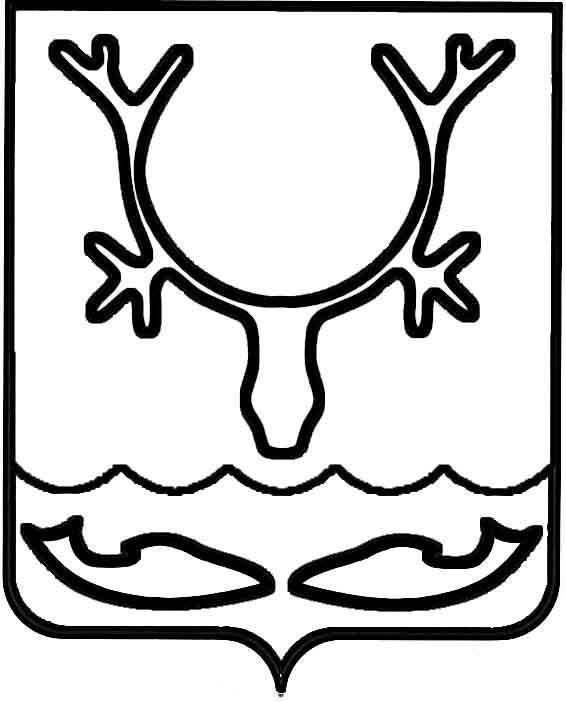 Администрация муниципального образования
"Городской округ "Город Нарьян-Мар"ПОСТАНОВЛЕНИЕОб утверждении Положения о проведении творческого конкурса "Нарьян-Мар_20-21: стихи и проза" в рамках акции "Мой подарок городу"В целях реализации муниципальной программы муниципального образования "Городской округ "Город Нарьян-Мар" "Повышение эффективности реализации молодежной политики в муниципальном образовании "Городской округ "Город Нарьян-Мар", утвержденной постановлением Администрации муниципального образования "Городской округ "Город Нарьян-Мар" от 29.08.2018 № 577, Администрация муниципального образования "Городской округ "Город Нарьян-Мар" П О С Т А Н О В Л Я Е Т:1.	Утвердить Положение о проведении творческого конкурса "Нарьян-Мар_
20-21: стихи и проза" в рамках акции "Мой подарок городу" (Приложение).2.	Настоящее постановление вступает в силу после официального опубликования. Приложение УТВЕРЖДЕНОпостановлением Администрации муниципального образования"Городской округ "Город Нарьян-Мар"от 01.06.2021 № 742Положениео проведении творческого конкурса "Нарьян-Мар_20-21: стихи и проза"в рамках акции "Мой подарок городу" I. Общие положения1.	Настоящее положение определяет порядок и условия проведения творческого конкурса "Нарьян-Мар_20-21: стихи и проза" в рамках акции "Мой подарок городу" (далее – Положение).2.	Организатор творческого конкурса "Нарьян-Мар_20-21: стихи и проза" 
в рамках акции "Мой подарок городу" (далее – конкурс) – Администрация муниципального образования "Городской округ "Город Нарьян-Мар" (далее – Администрация города) в лице управления организационно-информационного обеспечения.3.	Сроки проведения: с 1 июня по 15 августа 2021 года. Конкурсные работы принимаются с 1 июня по 12 июля 2021 года. Работы направляются на электронную почту orginf@adm-nmar.ru или на адрес: 166000, 
г. Нарьян-Мар, ул. Ленина, д. 12, кабинет 6. II. Цели и задачи конкурса4.	Цель конкурса: приобщение к художественному слову и литературному творчеству, развитие навыков творческого мышления и письменного изложения. 5.	Задачи конкурса:формирование позитивного имиджа города;повышение престижа литературной деятельности как одного из способов самореализации;воспитание патриотических ценностей и уважения к родному городу.III. Условия проведения Конкурса6.	Конкурс проводится по двум возрастным группам:первая возрастная группа – от 14 до 18 лет (включительно);вторая возрастная группа – от 19 до 35 лет (включительно).7.	В соответствии с положениями части 4 Гражданского кодекса Российской Федерации авторские права на работы принадлежат авторам этих работ.8.	Организатор вправе использовать представленные на конкурс работы следующими способами без выплаты авторского вознаграждения:воспроизводить на плакатах, рекламных конструкциях и иных информационно-рекламных и презентационных материалах, выпускаемых Администрацией города;  публиковать в средствах массовой информации и на электронных ресурсах 
не на коммерческой основе. В случае если печатное или электронное издание выразит желание опубликовать конкурсную работу на коммерческой основе, условия опубликования обсуждаются с автором и оговариваются в отдельных соглашениях.Во всех случаях воспроизведение осуществляется с обязательным указанием имени автора. 9.	Участник подписывает направляемые на конкурс работы.  10.	Плата за участие в конкурсе не взимается.11.	Участие в конкурсе означает согласие автора на последующее некоммерческое использование его работ в соответствии с пунктом 8 настоящего Положения с указанием имени автора работы.12.	Работы, присланные на конкурс, могут быть отклонены от участия 
в следующих случаях:работы, не соответствующие тематике, целям и задачам конкурса;анонимные работы. В конкурсной заявке в обязательном порядке должны быть указаны полные фамилия, имя и отчество (при наличии) автора работы 
и действующие контактные телефон и/или адрес электронной почты;работы, имеющие низкое техническое качество исполнения;работы, содержащие эротическую составляющую, сцены насилия, пропаганду 
и публичное демонстрирование нацистской атрибутики или символики, призывы 
к разжиганию религиозной или межнациональной розни и к дискриминации людей 
по расовому, этническому, половому, социальному и иным признакам, элементы.13.	Для участия в конкурсе необходимо представить заполненную заявку 
на участие (Приложение к настоящему Положению) и конкурсные работы (не более одной в каждой из номинаций). При наборе текста с помощью электронных средств используется шрифт TimesNewRoman, размер шрифта 14 пт, межстрочный интервал 1,5. IV. Соблюдение авторских и смежных прав14.	Организаторы конкурса оставляют за собой право использовать любые конкурсные работы в соответствии с пунктом 8 настоящего Положения. 15.	Организаторы конкурса обязуются не вносить изменения, сокращения 
и дополнения в присланные работы без отдельного соглашения с автором. 16.	Исключительные авторские права на работы принадлежат авторам конкурсных работ в соответствии с законодательством Российской Федерации.17.	Работы, присланные на конкурс, будут размещены на сайте www.adm-nmar.ru, в группе "Город Нарьян-Мар" в социальной сети ВКонтакте.18.	Работы, присланные на конкурс, не рецензируются.V. Требования к конкурсным работам19.	Представленные работы должны соответствовать следующим критериям:соответствие работы заявленной номинации,раскрытие темы, смысловая и композиционная целостность работы,языковая грамотность.Работы, в которых прослеживается несамостоятельность создания, в том числе плагиат, к участию в конкурсе не допускаются. 20.	Конкурс проводится в двух номинациях для каждой возрастной группы: "Стихотворение: Нарьян-Мар сегодня", "Проза: из жизни малых архитектурных форм и не только". -	"Стихотворение: Нарьян-Мар сегодня" – в номинации представляется стихотворение собственного сочинения на русском языке, объемом от 8 (восьми) 
до 32 зарифмованных стихотворных строк. Основная тема стихотворения – любовь 
к родному городу, отражающая его современное развитие, преображение, обновление, благоустройство, формирование нового облика (порядковый номер номинации 01); -	"Проза: из жизни малых архитектурных форм и не только" – в номинации представляются эссе объемом не более 2 страниц листа формата А4. В эссе автор делится мнением, наблюдением, интересной историей о памятных знаках, мемориальных досках, малых архитектурных формах, новых благоустроенных территориях, установленных и расположенных в городе Нарьян-Мар (порядковый номер номинации 02).21.	Выбор номинации, в которой участвует представленная на конкурс работа, осуществляет участник, при этом работа должна соответствовать теме номинации.VI. Порядок проведения конкурса22.	Конкурс проводится в III этапа:I этап – с 1 июня по 12 июля 2021 года производится прием, регистрация 
и предварительное рассмотрение заявок и конкурсных работ. Прием работ производится в соответствии с пунктом 3 настоящего Положения. Работы, допущенные к участию в конкурсе, размещаются в группе "Город Нарьян-Мар" в социальной сети ВКонтакте для обсуждения не позднее 16 июля 
2021 года.II этап – с 19 июля по 23 июля 2021 года проводятся экспертная оценка работ членами конкурсной комиссии и голосование в группе "Город Нарьян-Мар" 
в социальной сети ВКонтакте.III этап – 26 июля 2021 года осуществляется подведение итогов конкурса 
по результатам экспертной оценки работ членами конкурсной комиссии 
и голосования в информационно-телекоммуникационной сети Интернет. Вручение дипломов победителям и участникам будет проводиться в актовом зале Администрации муниципального образования "Городской округ "Город 
Нарьян-Мар". 23.	Торжественная церемония вручения будет проведена не позднее                       15 августа 2021 года. Победителям и участникам конкурса будут вручаться памятные подарки с символикой конкурса.VII. Процедура оценки24.	Экспертная оценка представленных на конкурс работ осуществляется конкурсной комиссией. В состав комиссии не могут входить участники конкурса.25.	Конкурсная комиссия:знакомится с работами участников и проводит их отбор;подводит итоги конкурса, определяет победителей;комиссия принимает решение о присвоении призовых мест в соответствии 
с набранными баллами в оценочных листах, а при равенстве баллов голос председателя комиссии является решающим;конкурсная комиссия вправе учреждать дополнительные номинации 
или объединять существующие;работу конкурсной комиссии возглавляет председатель или его заместитель 
(по поручению председателя), который определяет дату проведения заседаний комиссии и дату вручения дипломов и сертификатов участникам. 26.	Комиссия производит оценку конкурсных работ по 10-балльной системе 
на основании критериев, приведенных в пункте 19 настоящего Положения. 27.	С целью получения общественной оценки представленных работ проводится голосование в группе "Город Нарьян-Мар" в социальной сети ВКонтакте.      Рейтинг работ по номинациям формируется по количеству набранных голосов (лайков). По результатам голосования работа может получить до 10 баллов. Результаты рейтингового голосования учитываются как голос дополнительного члена конкурсной комиссии и включаются в общий подсчет голосов. 28.	Результаты конкурса, утвержденные конкурсной комиссией, являются окончательными и пересмотру не подлежат.29.	Результаты конкурса публикуются на официальном сайте муниципального образования "Городской округ "Город Нарьян-Мар", в группе "Город Нарьян-Мар" 
в социальной сети ВКонтакте, Instagram.Приложениек Положению о проведении творческого конкурса"Нарьян-Мар_20-21: стихи и проза"в рамках акции "Мой подарок городу"Заявка на участие в творческом конкурсе "Нарьян-Мар_20-21: стихи и проза"в рамках акции "Мой подарок городу"  (заполняется на каждую работу отдельно)С положением о конкурсе ознакомлен(а).Личная подпись: ___________________________  Дата "____" ________________ 2021 г.   Я, ______________________________________________________________ 
в соответствии со статьей 9 Федерального закона от 27 июля 2006 года № 152-ФЗ 
"О персональных данных" даю свое согласие Администрации муниципального образования "Городской округ "Город Нарьян-Мар" на обработку моих персональных данных, представленных в заявке. Целью предоставления и обработки персональных данных является участие в творческом конкурсе "Нарьян-Мар_20-21: стихи и проза" в рамках акции "Мой подарок городу".Личная подпись: ___________________________  Дата "____" ________________ 2021 г.  Примечание: заявка без подписей не будет принята для участия в конкурсе.01.06.2021№742Глава города Нарьян-Мара О.О. БелакЛичные данные участника конкурсаЛичные данные участника конкурсаФИО (полностью)Дата рожденияМесто работы/учебы, должностьДомашний адрес (с индексом)ТелефонE-mailОписание конкурсной работыОписание конкурсной работыВозрастная группаНазвание номинацииНазвание конкурсной работыКраткое описание работы           Я единственный обладатель авторских и смежных прав или уполномочен владельцем авторских и смежных прав в отношении представленного материала.         В случае, если моя работа будет в числе отобранных конкурсной комиссией, 
я разрешаю использовать отобранные работы без какого-либо вознаграждения 
в некоммерческих выставках, публикациях либо печатных изданиях (с указанием фамилии 
и имени автора).       Никакое третье лицо не может требовать прав или возражать в связи с любой публикацией представленных работ. Я принимаю все правила участия, объявленные Организатором конкурса.